 ҠАРАР                                       	                            ПОСТАНОВЛЕНИЕ  «31» март  2021  й.			  № 17                     «31» марта 2021 г.О проведении собрания граждан       В соответствии Федерального закона от  06.10.2006 г.  № 131-ФЗ  «Об общих принципах  организации местного самоуправления в Российской Федерации», Решением Совета сельского поселения Иликовскийсельсовет муниципального района Благовещенский район Республики Башкортостан № 32-4 от  06.07.2007 г. "Об утверждении  положения о порядке назначения и проведения собраний граждан, конференций граждан (собраний делегатов)"  администрация сельского поселения Иликовский сельсовет муниципального района Благовещенский район Республики БашкортостанПОСТАНОВЛЯЕТ:1.Назначить собрание граждан  сельского поселения  Иликовский сельсовет  муниципального района Благовещенский район Республики Башкортостан  02 апреля 2021 года  в 16:00 часов в здании СДК  с.Староиликово с предполагаемой  повесткой дня:1. Итоги работы по пожарной безопасности за 2020 год.2. Республиканский проект "Атайсал".3. Районные конкурсы:- "Самое благоустроенное сельское поселение";- "Наше село".4. Планы развития сельского поселения на 2021-2022 г.5.О благоустройстве общественных пространств для жителей сельского поселения.6. О распределение Республиканских средств на 2021 год.7.О благоустройстве населенных пунктов сельского поселения.8. Инициативная группа села: "О сборе добровольных пожертвований на ограждение территории кладбища №2 в с.Староиликово".9. Всероссийская перепись населения.10.Разное.2. Настоящее постановление подлежит обнародованию на информационном стенде в здании администрации сельского поселения Иликовский сельсовет по адресу: с.Староиликово, ул.Советская, д.73, на  официальном сайте  администрации сельского поселения Иликовский сельсовет муниципального района Благовещенский район Республики Башкортостан в сети Интернет.3.Контроль за исполнением  данного постановления оставляю за собой.Глава сельского поселения               				      Д.З.БатршинБАШКОРТОСТАН РЕСПУБЛИКАhЫ БЛАГОВЕЩЕН РАЙОНЫ МУНИЦИПАЛЬ РАЙОНЫНЫҢ  ИЛЕК АУЫЛ СОВЕТЫ  АУЫЛ  БИЛӘМӘhЕ ХАКИМИӘТЕ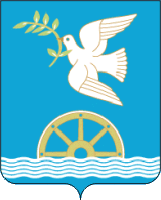 РЕСПУБЛИКА  БАШКОРТОСТАНАДМИНИСТРАЦИЯСЕЛЬСКОГО ПОСЕЛЕНИЯИЛИКОВСКИЙ  СЕЛЬСОВЕТМУНИЦИПАЛЬНОГО РАЙОНА БЛАГОВЕЩЕНСКИЙ РАЙОН